                                                           机构文档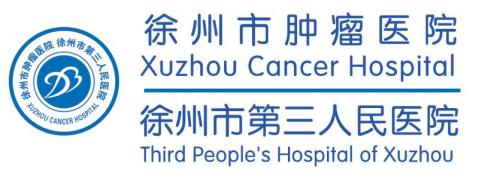 多中心临床试验分中心小结表（备注：此文件中所有红色字体请自行修改填写，修改后请删除红色字体部分，此备注使用时请删除）（本中心试验相关情况汇报）徐州市肿瘤医院作为研究单位参与了“ 	”受试者入选。本中心遵循法律法规和试验方案的要求开展试验，试验数据真实可靠，现将本中心情况汇报如下：一、临床试验介绍试验目的试验内容研究终点主要终点： 次要终点：研究设计病例的选择入选标准： 5.2排除标准本中心实施情况及数据分析1.受试者入选情况（具体表格见附件XX）2.随访情况（具体表格见附件XX）3.严重不良事件和不良事件统计附件 1：参加试验人员列表附表 2：受试者入选情况一览表附表3：中止试验的受试者一览表（若不涉及请填写“无”）附表 4：主要数据的来源情况附件 5：受试者随访情况一览表附件 6：不良事件病例情况（附相关不良事件报告表）共： 	例不良事件病例情况请提供以下文件：1、该试验项目所有的监查记录表2、不良事件随访报告表3、研究者分工授权表（复印件）临床试验名称试验分期□Ⅱ期    □Ⅲ期    □Ⅳ期      □其他□Ⅱ期    □Ⅲ期    □Ⅳ期      □其他□Ⅱ期    □Ⅲ期    □Ⅳ期      □其他□Ⅱ期    □Ⅲ期    □Ⅳ期      □其他□Ⅱ期    □Ⅲ期    □Ⅳ期      □其他□Ⅱ期    □Ⅲ期    □Ⅳ期      □其他注册分类临床试验批件号批准日期批准日期项目编号方案编号方案编号方案版本号/日期药物注册申请人申办方联系人联系电话联系电话CRO公司联系人联系电话联系电话组长单位临床试验机构及专业名称本中心号本中心号试验药物名称试验药物名称及规格对照药物名称及规格试验方案中其它药物名称及规格本项目专业科室负责人职务/职称职务/职称参加试验人员（可提供附表）参照附表 1（应包含姓名、职称、所在科室、研究分工等信息）参照附表 1（应包含姓名、职称、所在科室、研究分工等信息）参照附表 1（应包含姓名、职称、所在科室、研究分工等信息）参照附表 1（应包含姓名、职称、所在科室、研究分工等信息）参照附表 1（应包含姓名、职称、所在科室、研究分工等信息）参照附表 1（应包含姓名、职称、所在科室、研究分工等信息）组长单位     伦理批准批件号：               初次批准日期：        修改更新： □ 是   □否 本中心    伦理批准本中心    伦理批准批件号：               初次批准日期：            修改更新： □ 是   □否批件号：               初次批准日期：            修改更新： □ 是   □否批件号：               初次批准日期：            修改更新： □ 是   □否研究情况首例受试者入组时间：     最后一例受试者结束随访时间：研究完成时间：    试验设计总例数：                  合同签订研究例数：    筛选例数：              入组例数：            脱落例数：    实际完成例数：   其他原因：首例受试者入组时间：     最后一例受试者结束随访时间：研究完成时间：    试验设计总例数：                  合同签订研究例数：    筛选例数：              入组例数：            脱落例数：    实际完成例数：   其他原因：首例受试者入组时间：     最后一例受试者结束随访时间：研究完成时间：    试验设计总例数：                  合同签订研究例数：    筛选例数：              入组例数：            脱落例数：    实际完成例数：   其他原因：首例受试者入组时间：     最后一例受试者结束随访时间：研究完成时间：    试验设计总例数：                  合同签订研究例数：    筛选例数：              入组例数：            脱落例数：    实际完成例数：   其他原因：首例受试者入组时间：     最后一例受试者结束随访时间：研究完成时间：    试验设计总例数：                  合同签订研究例数：    筛选例数：              入组例数：            脱落例数：    实际完成例数：   其他原因：首例受试者入组时间：     最后一例受试者结束随访时间：研究完成时间：    试验设计总例数：                  合同签订研究例数：    筛选例数：              入组例数：            脱落例数：    实际完成例数：   其他原因：试验项目安全信息不良事件□无    □有      例□无    □有      例□无    □有      例□无    □有      例□无    □有      例试验项目安全信息不良事件肯定有关       例        可能有关     例      可能无关     例无关       例            无法判定       例肯定有关       例        可能有关     例      可能无关     例无关       例            无法判定       例肯定有关       例        可能有关     例      可能无关     例无关       例            无法判定       例肯定有关       例        可能有关     例      可能无关     例无关       例            无法判定       例肯定有关       例        可能有关     例      可能无关     例无关       例            无法判定       例试验项目安全信息严重不良事件□无    □有      例□无    □有      例□无    □有      例□无    □有      例□无    □有      例试验项目安全信息严重不良事件肯定有关       例        可能有关     例      可能无关     例无关       例            无法判定       例肯定有关       例        可能有关     例      可能无关     例无关       例            无法判定       例肯定有关       例        可能有关     例      可能无关     例无关       例            无法判定       例肯定有关       例        可能有关     例      可能无关     例无关       例            无法判定       例肯定有关       例        可能有关     例      可能无关     例无关       例            无法判定       例试验项目安全信息SUSAR□无    □有      例□无    □有      例□无    □有      例□无    □有      例□无    □有      例试验药物相关情况    试验药物名称：                            规 格：           批 号：                    接 收                 使 用               退 回                       丢 失：               丢失原因：                       试验药物名称：                            规 格：           批 号：                    接 收                 使 用               退 回                       丢 失：               丢失原因：                       试验药物名称：                            规 格：           批 号：                    接 收                 使 用               退 回                       丢 失：               丢失原因：                       试验药物名称：                            规 格：           批 号：                    接 收                 使 用               退 回                       丢 失：               丢失原因：                       试验药物名称：                            规 格：           批 号：                    接 收                 使 用               退 回                       丢 失：               丢失原因：                       试验药物名称：                            规 格：           批 号：                    接 收                 使 用               退 回                       丢 失：               丢失原因：                   试验药物相关情况    对照药物名称：                            规 格：           批 号：                   接 收                 使 用               退 回                       丢 失：               丢失原因：                       对照药物名称：                            规 格：           批 号：                   接 收                 使 用               退 回                       丢 失：               丢失原因：                       对照药物名称：                            规 格：           批 号：                   接 收                 使 用               退 回                       丢 失：               丢失原因：                       对照药物名称：                            规 格：           批 号：                   接 收                 使 用               退 回                       丢 失：               丢失原因：                       对照药物名称：                            规 格：           批 号：                   接 收                 使 用               退 回                       丢 失：               丢失原因：                       对照药物名称：                            规 格：           批 号：                   接 收                 使 用               退 回                       丢 失：               丢失原因：                   受试者入选情况一览表（可提供附表）参照附表2、附表3（需提供所有签署知情同意书的受试者编号（或姓名缩写）、 知情同意日期、筛选失败原因、入组日期、药物/器械编号、未完成试验的中止原因与日期）参照附表2、附表3（需提供所有签署知情同意书的受试者编号（或姓名缩写）、 知情同意日期、筛选失败原因、入组日期、药物/器械编号、未完成试验的中止原因与日期）参照附表2、附表3（需提供所有签署知情同意书的受试者编号（或姓名缩写）、 知情同意日期、筛选失败原因、入组日期、药物/器械编号、未完成试验的中止原因与日期）参照附表2、附表3（需提供所有签署知情同意书的受试者编号（或姓名缩写）、 知情同意日期、筛选失败原因、入组日期、药物/器械编号、未完成试验的中止原因与日期）参照附表2、附表3（需提供所有签署知情同意书的受试者编号（或姓名缩写）、 知情同意日期、筛选失败原因、入组日期、药物/器械编号、未完成试验的中止原因与日期）参照附表2、附表3（需提供所有签署知情同意书的受试者编号（或姓名缩写）、 知情同意日期、筛选失败原因、入组日期、药物/器械编号、未完成试验的中止原因与日期）主要数据的来源情况本试验： 主要目的：次要目的：主要疗效指标： 次要疗效指标：备注：要说明与临床疗效、安全性相关的主要指标的设定依据。说明实验室采集数据的仪器、检测方法、实验室和正常值范围本试验： 主要目的：次要目的：主要疗效指标： 次要疗效指标：备注：要说明与临床疗效、安全性相关的主要指标的设定依据。说明实验室采集数据的仪器、检测方法、实验室和正常值范围本试验： 主要目的：次要目的：主要疗效指标： 次要疗效指标：备注：要说明与临床疗效、安全性相关的主要指标的设定依据。说明实验室采集数据的仪器、检测方法、实验室和正常值范围本试验： 主要目的：次要目的：主要疗效指标： 次要疗效指标：备注：要说明与临床疗效、安全性相关的主要指标的设定依据。说明实验室采集数据的仪器、检测方法、实验室和正常值范围本试验： 主要目的：次要目的：主要疗效指标： 次要疗效指标：备注：要说明与临床疗效、安全性相关的主要指标的设定依据。说明实验室采集数据的仪器、检测方法、实验室和正常值范围本试验： 主要目的：次要目的：主要疗效指标： 次要疗效指标：备注：要说明与临床疗效、安全性相关的主要指标的设定依据。说明实验室采集数据的仪器、检测方法、实验室和正常值范围试验期间盲态保持情况试验盲态：□双盲 单盲	□非盲有无紧急揭盲？ □无	□有如有，提供紧急揭肓受试者详细情况试验盲态：□双盲 单盲	□非盲有无紧急揭盲？ □无	□有如有，提供紧急揭肓受试者详细情况试验盲态：□双盲 单盲	□非盲有无紧急揭盲？ □无	□有如有，提供紧急揭肓受试者详细情况试验盲态：□双盲 单盲	□非盲有无紧急揭盲？ □无	□有如有，提供紧急揭肓受试者详细情况试验盲态：□双盲 单盲	□非盲有无紧急揭盲？ □无	□有如有，提供紧急揭肓受试者详细情况试验盲态：□双盲 单盲	□非盲有无紧急揭盲？ □无	□有如有，提供紧急揭肓受试者详细情况严重和重要不良事件发生情况严重不良事件：□无	□有重要不良事件：□无	□有如有，提供发生严重和重要不良事件受试者情况及与试验药物/器械的关系判断。严重不良事件：□无	□有重要不良事件：□无	□有如有，提供发生严重和重要不良事件受试者情况及与试验药物/器械的关系判断。严重不良事件：□无	□有重要不良事件：□无	□有如有，提供发生严重和重要不良事件受试者情况及与试验药物/器械的关系判断。严重不良事件：□无	□有重要不良事件：□无	□有如有，提供发生严重和重要不良事件受试者情况及与试验药物/器械的关系判断。严重不良事件：□无	□有重要不良事件：□无	□有如有，提供发生严重和重要不良事件受试者情况及与试验药物/器械的关系判断。严重不良事件：□无	□有重要不良事件：□无	□有如有，提供发生严重和重要不良事件受试者情况及与试验药物/器械的关系判断。临床研究监查情况委派临床试验监查员单位：□申请人	□CRO监查次数：	次	监查质量评价：委派临床试验监查员单位：□申请人	□CRO监查次数：	次	监查质量评价：委派临床试验监查员单位：□申请人	□CRO监查次数：	次	监查质量评价：委派临床试验监查员单位：□申请人	□CRO监查次数：	次	监查质量评价：委派临床试验监查员单位：□申请人	□CRO监查次数：	次	监查质量评价：委派临床试验监查员单位：□申请人	□CRO监查次数：	次	监查质量评价：主要研究者的评论（本中心主要研究者简述本临床试验的实施是否遵循了临床试验方案、GCP、赫尔辛基宣言，对本项临床试验的质量控制和试验情况作出评论，并对试验结果的真实性作出声明）主要研究者签名:	日 期：（本中心主要研究者简述本临床试验的实施是否遵循了临床试验方案、GCP、赫尔辛基宣言，对本项临床试验的质量控制和试验情况作出评论，并对试验结果的真实性作出声明）主要研究者签名:	日 期：（本中心主要研究者简述本临床试验的实施是否遵循了临床试验方案、GCP、赫尔辛基宣言，对本项临床试验的质量控制和试验情况作出评论，并对试验结果的真实性作出声明）主要研究者签名:	日 期：（本中心主要研究者简述本临床试验的实施是否遵循了临床试验方案、GCP、赫尔辛基宣言，对本项临床试验的质量控制和试验情况作出评论，并对试验结果的真实性作出声明）主要研究者签名:	日 期：（本中心主要研究者简述本临床试验的实施是否遵循了临床试验方案、GCP、赫尔辛基宣言，对本项临床试验的质量控制和试验情况作出评论，并对试验结果的真实性作出声明）主要研究者签名:	日 期：（本中心主要研究者简述本临床试验的实施是否遵循了临床试验方案、GCP、赫尔辛基宣言，对本项临床试验的质量控制和试验情况作出评论，并对试验结果的真实性作出声明）主要研究者签名:	日 期：本中心临床试验机构办公室审核意见盖 章：	日 期：盖 章：	日 期：盖 章：	日 期：盖 章：	日 期：盖 章：	日 期：盖 章：	日 期：本研究中心研究者信息及分工安排本研究中心研究者信息及分工安排本研究中心研究者信息及分工安排本研究中心研究者信息及分工安排本研究中心研究者信息及分工安排本研究中心研究者信息及分工安排姓名科室职称是否参加过GCP培训授权角色授权职责授权角色授权职责筛选号姓名缩写知情日期随机号是否成功入组入组日期药物编码筛选失败原因末次访视完成时间序号药物编号未完成试验者的中止日期未完成试验者的中止原因中心号筛选号姓名缩写随机号随访日期备注随机号不良事件   名称程度转归有无纠正治疗是否退出  试验是否试验药物相关是否为严重不良事件